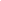 Yopal, 11 de enero de 2024DERECHO DE PETICIÓNBanco de BogotáYopal, CasanareEstimados Señores: Banco de BogotáGerencia de Servicio al ClienteYopal, CasanareAsunto: Derecho de Petición para modelo de reclamo formal con argumentos sólidosYo, MARLON DAVID PERTUZ RUENES, identificado con cédula de ciudadanía número 26947853 expedida en Yopal, Casanare, y con domicilio en Carrera 19 # 10-20, Yopal, en ejercicio del derecho de petición que consagra el artículo 23 de la Constitución Política de Colombia y las disposiciones pertinentes del Código de Procedimiento Administrativo y de lo Contencioso Administrativo, respetuosamente solicito lo siguiente:Deseo presentar este derecho de petición para solicitar un modelo de reclamo formal con argumentos sólidos, en relación con la negación injustificada de mi solicitud de crédito por parte de su entidad financiera.La petición anterior está fundamentada en las siguientes razones:[Explicar con claridad y precisión los motivos por los cuales considero que la negación de mi solicitud de crédito fue injustificada y los argumentos sólidos que respaldan mi reclamo].Fundamento mi petición en la Ley 1755 de 2015 - Ley de Derecho de Petición, la cual establece el marco normativo para el ejercicio del derecho de petición en Colombia. Asimismo, la Superintendencia Financiera de Colombia ha emitido diversas normativas y circulares que regulan los procedimientos relacionados con la solicitud y otorgamiento de créditos por parte de las entidades financieras.Adjunto a esta petición los documentos y soportes necesarios para respaldar mi reclamo. Agradezco que se realice una revisión exhaustiva de mi caso y se brinde una respuesta fundamentada que justifique la negación de mi solicitud de crédito.Por favor, envíen su respuesta a la siguiente dirección:Marlon David Pertuz RuenesCédula: 26947853 de Yopal, CasanareTeléfono: 3161539663Dirección: Carrera 19 # 10-20, Yopal, Casanare, ColombiaCorreo Electrónico: marlonpertuz@gmail.comAgradezco su pronta atención a esta petición y confío en que se evaluará mi reclamo de manera justa y objetiva. Espero que se brinde una respuesta satisfactoria que aclare los motivos de la negación de mi solicitud de crédito y se tomen las medidas necesarias para corregir cualquier error o inconveniente.Atentamente,Marlon David Pertuz Ruenes